ПРОЕКТ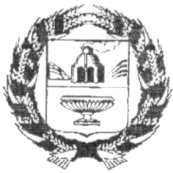 АДМИНИСТРАЦИЯ ВЕРХ-КАМЫШЕНСКОГО СЕЛЬСОВЕТА                          ЗАРИНСКОГО РАЙОНА  АЛТАЙСКОГО КРАЯП О С Т А Н О В Л Е Н И Е00.01.2023                                                                                                                      №  с. Верх-Камышенка	В соответствии Федеральным законом от 12.01.1996 № 8-ФЗ "О погребении и похоронном деле", Федеральным законом от 06.10.2003 № 131-ФЗ "Об общих принципах организации местного самоуправления в Российской Федерации", Законом Алтайского края от 09.09.2002 № 58-ЗС "О погребении и похоронном деле в Алтайском крае", иными федеральными нормативными правовыми актами, нормативными правовыми актами субъекта Российской Федерации Алтайского края и правовыми актами Заринского района Алтайского края в сфере погребения и похоронного дела,  администрация Верх-Камышенского сельсоветаПОСТАНОВЛЯЕТ:1. Утвердить Порядок ведения книг регистрации захоронений, установки надгробий и выдачи свидетельств о регистрации захоронений на территории муниципального образования Верх-Камышенский сельсовет Заринского района Алтайского края (прилагается). 2. Постановление вступает в силу после его официального обнародования на информационном стенде в здании администрации Верх-Камышенского сельсовета и на Web  странице администрации Верх-Камышенского сельсовета размещенной на официальном сайте администрации Заринского района Алтайского края http://заринский22.рф во вкладке «сельсоветы».	3. Контроль за выполнением постановления оставляю за собой.Исполняющий обязанности	главы Администрации сельсовета                                                            А.А. КолташовПриложение  к постановлению администрацииВерх-Камышенского сельсовета Заринского района Алтайского края от _____2023 № ПОРЯДОКведения книг регистрации захоронений, установки надгробий и выдачи свидетельств о регистрации захоронений на территории муниципального образования Верх-Камышенский сельсовета Заринского района Алтайского края            Настоящий порядок ведения книг регистрации захоронений, установки надгробий и выдачи свидетельств о регистрации захоронений на территории Верх-Камышенского сельсовета муниципального образования Заринский район Алтайского края (далее – Порядок), разработан в соответствии с постановлением Администрации Заринского района от   № «О погребении и похоронном деле на территории муниципального образования Заринский район Алтайского края», постановлением _____ сельсовета «Об утверждении Положения об уполномоченном органе местного самоуправления  в сфере погребения и похоронного дела на территории Верх-Камышенского сельсовета муниципального образования Заринский район Алтайского края».              1. Каждое захоронение, произведенное на территории кладбища, регистрируется в порядке, установленном администрацией поселения, о чем специалистом администрации сельсовета вносится соответствующая запись в книгу регистрации захоронений, делается отметка на разбивочном чертеже квартала кладбища, а также выдается свидетельство о регистрации захоронения. Регистрация захоронений осуществляется при наличии медицинского свидетельство о смерти или свидетельства о смерти, выданного органами ЗАГС.             2. Книги регистрации захоронений изготавливаются администрацией сельсовета по форме, согласно приложения №1 к настоящему Порядку. В книге регистрации захоронений указывается фамилия, имя, отчество и возраст умершего, дата смерти и дата захоронения, номер свидетельства о смерти, выданного органами ЗАГС либо медицинского свидетельства о смерти, номер участка, фамилия, имя, отчество лица, ответственного за похороны.             Сведения в книге регистрации захоронений размещаются на одной стороне листа, разборчивым почерком, подчистки и исправления не допускаются. Возможно ведения книги в электронном виде по окончанию года книга должна быть распечатана. Книга регистрации захоронений должна быть пронумерована, прошнурована и скреплена печатью администрации сельсовета. На титульном листе книги регистрации захоронений указывается дата начала и окончания её ведения.               3.  книга регистрации захоронений является документом строгой отчетности, относится к делам с постоянным сроком хранения и по истечении года передается на постоянное хранение в архивный фонд.              4. Свидетельства о регистрации захоронений изготавливаются по форме, согласно приложения №2 к настоящему Порядку. Ответственность за регистрацию захоронений несет администрация сельсовета. Свидетельство о регистрации захоронения выдается специалистом администрации сельсовета на основании записи в книги регистрации захоронений одновременно с регистрацией захоронений              5. Надмогильные сооружения устанавливаются по согласованию с администрацией сельсовета и регистрируются в книге регистрации установки надгробий. Книга регистрации установки надгробий изготавливается по форме, согласно приложения №3 к настоящему Порядку. В книге регистрации указывается: квартал, сектор и номер могилы, фамилия, имя, отчество захороненного, дата установки, габаритные размеры и материал памятника, адрес и фамилия лица, ответственного за могилу, и документ от изготовителя памятника. Одновременно с регистрацией установки надгробия соответствующая запись вносится и в свидетельство о регистрации захоронения.Приложение к Порядку ведения книг регистрации захоронений, установки надгробий и выдачи свидетельств о регистрации захоронений на территории муниципального образования Верх-Камышенский сельсовет Заринского района Алтайского краяутвержденному постановлением администрации Верх-Камышенского сельсоветаот _____2023 № КНИГА РЕГИСТРАЦИИ ЗАХОРОНЕНИЙВерх-Камышенский  сельсовет_наименование кладбища__Начата «___» __________ 202__ г.Окончена «___» ___________ 202__ г.Приложение к Порядку ведения книг регистрации захоронений, установки надгробий и выдачи свидетельств о регистрации захоронений на территории муниципального образования Верх-Камышенскийсельсовет Заринского района Алтайского краяутвержденному постановлением администрации Верх-Камышенского сельсоветаот ______2023 № Обложка1 страница2 страница3 страницаПриложение к Порядку ведения книг регистрации захоронений, установки надгробий и выдачи свидетельств о регистрации захоронений на территории муниципального образования Верх-Камышенский сельсовет Заринского района Алтайского края утвержденному постановлением администрации Верх-Камышенского  сельсоветаот ______2023 № КНИГАРЕГИСТРАЦИИ УСТАНОВКИ НАДГРОБИЙ____________________________________наименование села________________________________ наименование кладбищаНачата «___» ___________ 202__г.Окончено «___» __________202__г.Об утверждении Порядка ведения книг регистрации захоронений, установки надгробий и выдачи свидетельств о регистрации захоронений на территории муниципального образования Верх-Камышенский сельсовет Заринского района Алтайского края№п/пФ.И.О. умершегоВозраст умершегоДата смертиДата захоро-нения№ св-ва о смертиНаиме-нованиеоргана ЗАГС№ участ-каФ.И.Оотв-го за орг-ю похорон№ п/пФ.И.О.умершегоДокумент изгт-ля надгробийДата установкиКварталСекторМогилаКолум-барийЯрусНишаМатериалы надгробийРазрешение на установку надгробия, Ф.И.О. лица ответ-го за могилу, нишу